PIN UP ART SHOW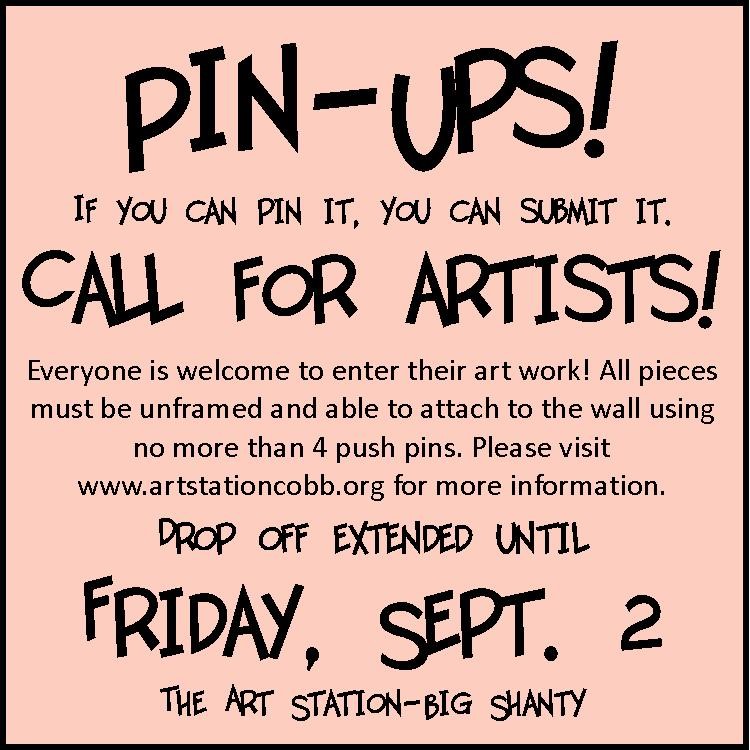 Yes I give my child (child’s name) _________________________________________________, permission to enter and exhibit artwork in the PIN UP art show at the Big Shanty Art Station in Kennesaw. Parents Name: __________________________________________________Parents email: __________________________________________________Date: ______/________/2016